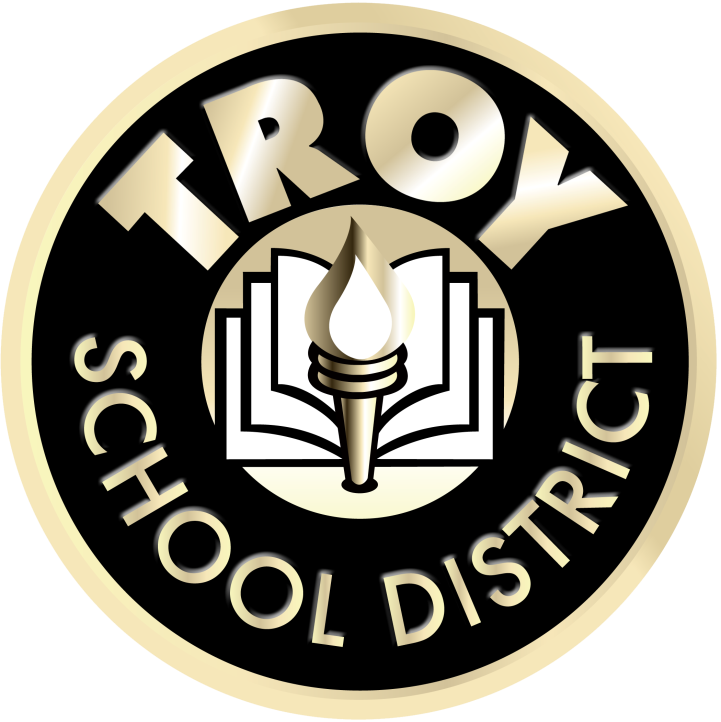 Isaac B.Isaac B.Isaac B.SubjectDatesData & NotesReadingWritingWord StudyMathOtherParent CommunicationAnnika V.Annika V.Annika V.SubjectDatesData & NotesReadingWritingWord StudyMathOtherParent CommunicationAlexander P.Alexander P.Alexander P.SubjectDatesNotesReadingWritingWord StudyMathOtherParent CommunicationMaria S.Maria S.Maria S.SubjectDatesNotesReadingWritingWord StudyMathOtherParent CommunicationStephen L.Stephen L.Stephen L.SubjectDatesNotesReadingWritingWord StudyMathOtherParent CommunicationSubjectDatesNotesReadingWritingWord StudyMathOtherParent CommunicationSubjectDatesNotesReadingWritingWord StudyMathOtherParent CommunicationSubjectDatesNotesReadingWritingWord StudyMathOtherParent CommunicationSubjectDatesNotesReadingWritingWord StudyMathOtherParent CommunicationSubjectDatesNotesReadingWritingWord StudyMathOtherParent CommunicationSubjectDatesNotesReadingWritingWord StudyMathOtherParent CommunicationSubjectDatesNotesReadingWritingWord StudyMathOtherParent CommunicationSubjectDatesNotesReadingWritingWord StudyMathOtherParent CommunicationSubjectDatesNotesReadingWritingWord StudyMathOtherParent CommunicationSubjectDatesNotesReadingWritingWord StudyMathOtherParent Communication...SubjectDatesNotesReadingWritingWord StudyMathOtherParent CommunicationSubjectDatesNotesReadingWritingWord StudyMathOtherParent CommunicationSubjectDatesNotesReadingWritingWord StudyMathOtherParent CommunicationSubjectDatesNotesReadingWritingWord StudyMathOtherParent CommunicationSubjectDatesNotesReadingWritingWord StudyMathOtherParent CommunicationSubjectDatesNotesReadingWritingWord StudyMathOtherParent CommunicationSubjectDatesNotesReadingWritingWord StudyMathOtherParent CommunicationSubjectDatesNotesReadingWritingWord StudyMathOtherParent CommunicationSubjectDatesNotesReadingWritingWord StudyMathOtherParent CommunicationSubjectDatesNotesReadingWritingWord StudyMathOtherParent CommunicationSubjectDatesNotesReadingWritingWord StudyMathOtherParent Communication